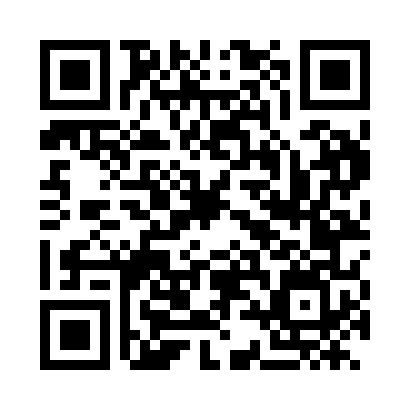 Prayer times for Plomin, CroatiaWed 1 May 2024 - Fri 31 May 2024High Latitude Method: NonePrayer Calculation Method: Muslim World LeagueAsar Calculation Method: ShafiPrayer times provided by https://www.salahtimes.comDateDayFajrSunriseDhuhrAsrMaghribIsha1Wed3:545:521:004:578:1010:002Thu3:525:501:004:578:1110:023Fri3:495:491:004:588:1210:044Sat3:475:471:004:588:1310:065Sun3:455:461:004:598:1510:086Mon3:435:451:004:598:1610:107Tue3:415:431:004:598:1710:128Wed3:395:421:005:008:1810:149Thu3:365:411:005:008:1910:1510Fri3:345:391:005:018:2110:1711Sat3:325:381:005:018:2210:1912Sun3:305:371:005:018:2310:2113Mon3:285:361:005:028:2410:2314Tue3:265:351:005:028:2510:2515Wed3:245:331:005:038:2610:2716Thu3:225:321:005:038:2810:2917Fri3:205:311:005:038:2910:3118Sat3:185:301:005:048:3010:3319Sun3:165:291:005:048:3110:3520Mon3:145:281:005:058:3210:3721Tue3:125:271:005:058:3310:3922Wed3:105:261:005:058:3410:4023Thu3:095:261:005:068:3510:4224Fri3:075:251:005:068:3610:4425Sat3:055:241:005:068:3710:4626Sun3:035:231:005:078:3810:4827Mon3:025:221:015:078:3910:4928Tue3:005:221:015:088:4010:5129Wed2:595:211:015:088:4110:5330Thu2:575:201:015:088:4210:5431Fri2:565:201:015:098:4310:56